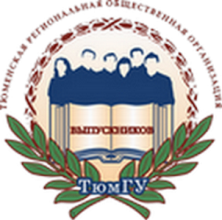 ТЮМЕНСКАЯ РЕГИОНАЛЬНАЯ ОБЩЕСТВЕННАЯ ОРГАНИЗАЦИЯ ВЫПУСКНИКОВ ТЮМЕНСКОГО ГОСУДАРСТВЕННОГО УНИВЕРСИТЕТА	РЕШЕНИЕправления организацииот 29.11.2019 г.											№ 3О награждении Почётным знаком«За личный вклад»	Заслушав информацию президента организации Н.М. Добрынина и в соответствии Положением о Почётном знаке ТРООВ ТюмГУ «За личный вклад», правление решило:- наградить Почётным знаком "За личный вклад" в развитие и укрепление юридического образования в регионе, оказание практической помощи в деятельности Тюменской региональной общественной организации выпускников Тюменского государственного университета Дубинского Сергея Романовича, заместителя генерального директора ООО «Газкомплект».Президент организации					Н.М. Добрынин